 Ayyaz.327268@2freemail.com 
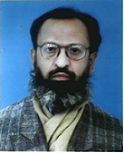 Ayyaz	 Education:MSc (Applied Mathematics) from Punjab University, Lahore, Pakistan.MS (Computer Science) from College of  Staten Island, CUNY, New York, USA Language:           Experience:Fluent in spoken and written English with near to native accent.      Feb 2016 – ContinueSubject Teacher(IGCSE)                      Roots International School, Willington Campus, H-8/4, Islamabad, PakistanNov 2014 – March 2015Subject Teacher(IGCSE)                         Al Huda International School, H-11, Islamabad, Pakistan Aug 2013 – June 2014Subject Teacher(CIE O Level)                         The City School, Capital Campus, H-8, Islamabad, Pakistan Oct 2012 -- Aug 2013Subject Teacher(CIE O Level)                         Imperial International School & College, F-10/3, Islamabad, Pakistan Dec2010 -- July2012    Senior Teacher                             The Educators, Satellite Town, Rawalpindi, Pakistan Aug2009 -- Sep2010Senior Teacher                             Rawalpindi  Public School & College, Satellite Town, Rawalpindi, Pakistan       Jan93 -- Dec93                                                                        Lecturer                                                                                  FG Higher Secondary School  for Boys, G-8/4, Islamabad, PakistanBio  Data:Name: Ayyaz  Educational Qualifications:-Metric (Science) from Govt. Islamia High School No.1,Murree Road, Rawalpindi Pakistan in first division.F.Sc (Math, Physics, Chemistry) from Gordon College, Rawalpindi Pakistan in first division.B.Sc (Math A&B, Physics) from Gordon College, Rawalpindi Pakistan in first division.M.Sc (Applied Mathematics) from Punjab University, Lahore , Pakistan in first division.MS (Computer Science) from College of  Staten Island, CUNY, New York, USA in first division. 